Plan de Trabajo FinalTITULO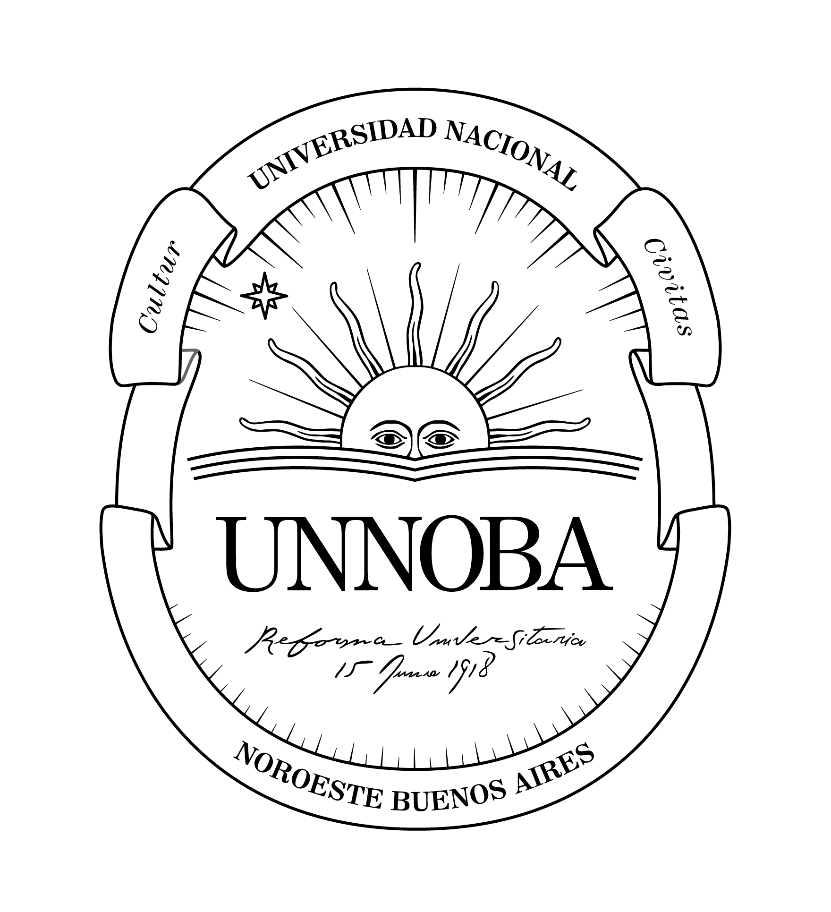 “……………………………………………………………………………….”Alumno:…………………………………….Legajo N°……………….Director:……………….…………………….Co-Director:…………………………………Carrera…………………………………………………………………..Universidad Nacional del Noroeste de la Provincia de Buenos AiresEscuela de Ciencias Agrarias, Naturales y AmbientalesPergamino, (fecha)………………………...-